Guía de trabajo autónomo (plantilla)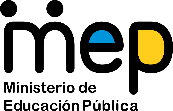 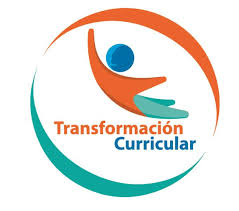 El trabajo autónomo es la capacidad de realizar tareas por nosotros mismos, sin necesidad de que nuestros/as docentes estén presentes. 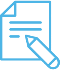 Me preparo para hacer la guía Pautas que debo verificar antes de iniciar mi trabajo.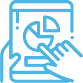 Voy a aprender. 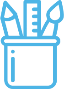  Pongo en práctica lo aprendidoInstrumento de evaluación formativaSolicito ayuda a mi familia para completar lo siguiente.Reviso las acciones realizadas en general durante la construcción del trabajo.Coloreo la manita que considero refleja mi nivel de trabajo en la guía que acabo de completar.Centro Educativo:                                                         Nivel: cuarto añoEducador/a:                                                                  Asignatura: EspañolMateriales o recursos que voy a necesitar Para este trabajo debo contar con los siguientes materiales:MI cuaderno, un lápiz,  borrador, y además,  lápices de color.Condiciones que debe tener el lugar donde voy a trabajar  Para trabajar en esta ruta de aprendizaje, se le propone tomar en cuenta lo siguiente:Debo ubicarme  en un lugar en el cual  me sienta cómodo/a y que sea ventilado.Debo contar con buena iluminación (si es natural es mejor). Trato que el ruido ambiente no distraiga mi concentración en este proceso.Tomo en cuenta las medidas y la situación de emergencia sanitaria que enfrenta nuestro paísTiempo en que se espera que realice la guía Requiero al menos de una hora y veinte minutos para resolver la guía.Indicaciones Leo con mucha atención el siguiente texto y contesto lo que me solicitanActividades para retomar o introducir el nuevo conocimiento. https://lucerolozano.com.mx/wp-content/uploads/2016/12/ortografia_3_contenido.pdf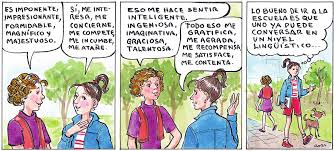 Anoto en mi cuaderno y en orden alfabético las palabras que desconozco.Escribo mi propia definición de cada una de ellas. Luego busco su significado en el diccionario y comparo los conceptos.Investigo qué es un sinónimo, antónimo y parónimo.¿Cuál es el beneficio de utilizar sinónimos, antónimos en un texto, sea oral o escrito?¿Por qué es importante aprender nuevo vocabulario?¿Por qué es importante incorporar nuevo vocabulario en diferentes momentos de nuestra comunicación?Indicaciones Ahora que sé la diferencia e importancia de los sinónimos, antónimos y parónimos. Realizo lo que se me solicita.Ordeno en forma alfabética las siguientes palabras y busco su significado en el diccionario: disputa, zompopa, feroz, extinción, imagen, madriguera, habito, disgusto, difunto.Escribo dos párrafos utilizando las palabras anteriores.Escribo sinónimos, antónimos y parónimos para cada una de las siguientes palabras. Utilizo el siguiente cuadro.Observo la siguiente imagen y realizo lo siguiente: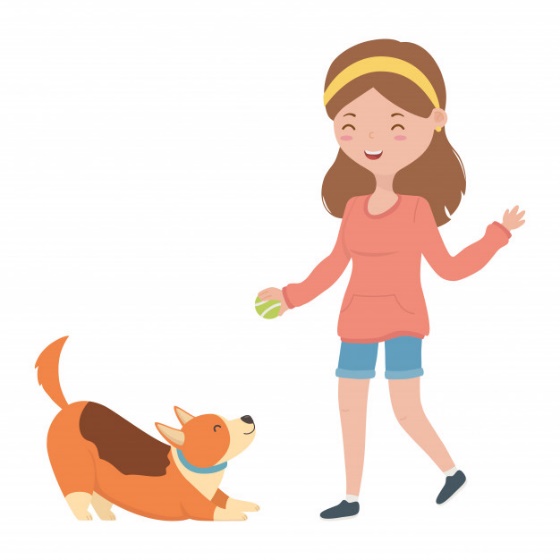 Escribo un pequeño relato, tomando en cuenta la imagen. Le anoto un título.Utilizo palabras nuevas, utilizando sinónimos, antónimos y parónimos.Subrayo esas palabras. Le muestro el texto final a mi familia.https://www.freepik.esIndicaciones o preguntas o matrices para auto regularse y evaluarseContesto las siguientes preguntas:¿Qué sabía antes sobre los sinónimos, antónimos, parónimos y qué sé ahora?¿Qué puedo mejorar de mi trabajo para reconocer diversos tipos de texto?¿Cómo le puedo explicar a otra persona la diferencia entre un sinónimo, antónimo y un parónimo?Recuerdo colocar esta actividad en mi folder de evidencias.Aprendizaje esperadoInicialIntermedioAvanzado1Expresé ideas generales a partir de la comprensión del significado del vocabulario nuevo.Mencioné con claridad el mensaje a partir de la comprensión del significado del vocabulario nuevo.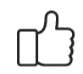 Aludí a nuevas ideas que incorporan el significado del vocabulario nuevo.Aclaré aspectos de un mensaje a partir de la incorporación de nuevo vocabulario.2Enuncié las ideas con vocabulario nuevo en producciones orales y escritas.Mencioné ideas con vocabulario nuevo en producciones orales y escritas.Narré (creé) ideas con vocabulario nuevo en producciones orales y escritas.Detallé nuevas ideas con coherencia, cohesión, donde empleo el vocabulario nuevo.3Justifiqué el uso de palabras nuevas en producciones orales y escritas.Anoté ideas obtenidas a partir de la comprensión del vocabulario nuevo en producciones orales y escritas.Relaté (produce) en forma oral y escrita, ideas nuevas a partir de la comprensión del vocabulario nuevo.Fundamenté mis producciones con ideas donde emplea el vocabulario nuevo.